Pozsonyban és környékén kirándultunkÉszaki szomszédainkhoz nem csak a közelség miatt szeretünk kirándulni, hanem mert olyankor kicsit haza is járunk. Úti célunk ezúttal a főváros, Pozsony, azt megelőzően pedig egy kisebb körút volt tőle északra, hogy ízelítőt kaphassunk Szlovákia ezen zamatos és kalandos szegletéből.Dióspatony (Orechová Potôò), az oklevelekben a 14. századtól említett, ma is többségében magyarok lakta, csallóközi település egészen a közelmúltig nem hallatott magáról. Négy éve országos hírû dolog történt: a falu határában megépült a Slovakia Ring, Szlovákia elsõ és legnagyobb zárt motor- és autóversenypályája. Olyankor, amikor nem tartanak rajta versenyeket, szervezett keretek között a látogatóknak is lehetõségük van kipróbálni a pályát egy hivatásos versenyzõ felügyelete mellett. Nem mindennapi élmény a speciális vezetési technikát igénylõ menet egy Porschéval vagy Ferrárival az emelkedõkkel, hajtûkanyarokkal, gyorsító szakaszokkal teletûzdelt száraz vagy éppen vizes pályán. És akkor még a driftelést nem is emlegettük!A bazini hegy leveA Nyugati-Kárpátok utolsó vonulatai Vágújhely és Pozsony-Hainburg között húzódnak, és a Kis-Kárpátok névre hallgatnak. A szelíd hegyvidék ideális terepe a kirándulóknak, túrázóknak, a vadregényes tájat, néhai végvárainkat (Dévény, Csejte, Vöröskõ, Szomolány) kedvelõknek. A lábainál, ahol a hegyek lankákká szelídülnek, a jó talajnak és a kedvezõ klímának köszönhetõen régi hagyománya van a szõlõtermesztésnek. Az egyik leghíresebb bortermõ vidék központja Bazin (Pezinok). A ma járási székhelyként mûködõ kisváros gyökerei a 13. századig nyúlnak vissza, egykori várukat a Szentgyörgyieknek köszönhették, ez ma is egyik fõ látnivalója. A környéken fõleg fehér szõlõt termesztenek, kedveltebb nedûi a zöld veltelini, az olaszrizling és a tramini, de errefele is hódít a könnyû rozé. A város Bormúzeuma gazdag gyûjteménnyel büszkélkedhet, ráadásul itt mindent ki lehet próbálni, de a borbarátok egy kóstolóra is befizethetnek. Számos itteni rendezvény és ünnep is a borral kapcsolatos. A baziniek híres borászata a Matyšák pincészet, amelynek rozéja tavaly a Párizsi Bor kiállítás egyik aranyérmét is elnyerte. A pincészet a borászat mellett ma már vendéglátással is foglalkozik.Nyitott történelemkönyvEurópa legfiatalabb fõvárosa, Pozsony a Duna egyik ékköve, és ezernyi szállal kötõdik hozzánk. A dinamikusan fejlõdõ metropolisz igencsak élhetõ város, kellemes környezetet, megannyi látnivalót kínál úgy az itt élõknek, mint az idelátogatóknak. A város központja szép idõben egy zsibongó city képét mutatja: emitt ódon hangulatú utcák, másutt modern kirakatok, a Duna mellett egy új komplexum, megannyi mûemlék, híres palota vagy épület, kávéházak, szórakozóhelyek, klubok, kiállítások. Ezektõl eleven egy város és kiváltképp szórakoztató, kikapcsoló.Pozsony leghíresebb látnivalója, egyik jelképe a város fölé magasodó, négytornyú vár. A közelmúltban felújított és ma múzeumoknak helyt adó erõsség egészen Mária Terézia uralkodásáig fontos szerepet töltött be. Történelmünk fontos helyszíne volt a vár lábánál álló koronázó templom, a gótikus Szent Márton-dóm, ahol két és fél évszázadon át kenték fel uralkodóinkat. Torony sisakjának csúcsán a Szent Korona másolata látható. Pozsony mára egyetlen megmaradt középkori kapuja a Mihály-kapu, aminek tornya egykoron a városbástya fontos õrtornya volt. Alatta kúszik be a házak közé a város egyik legkedveltebb utcája, amit üzletek, teraszok, kávézók tarkítanak.Egy nagy, nyitott történelemkönyv az egész város, hiszen napestig mesélhetnénk barokk, rokokó, gótikus épületeirõl, óvárosi tereirõl, sétálóutcáiról, amelyekben hol egy lesifotós, hol egy csatornából kimászó munkás szobra hökkenti meg a járókelõt. De Pozsony nem csak a várost járó turistákat várja: parkjaival, vizeivel az aktív kikapcsolódást, a sportot kedvelõket is. Dombos és sík terepeivel kiváló lehetõséget kínál kerékpározásra is, aminek köszönhetõen csatlakozott a Németországtól Magyarországig vezetõ, nemzetközi dunai kerékpárúthoz.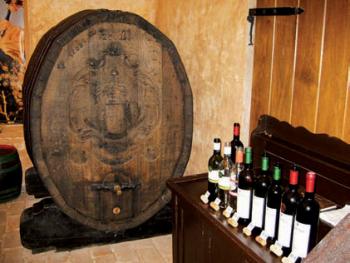 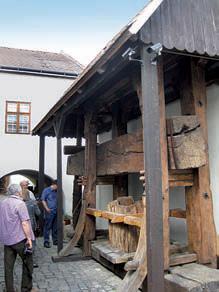 Forrás:http://goutazas.hu/_site/cikkek/kulfold/pozsonyban-es-kornyeken-kirandultunk